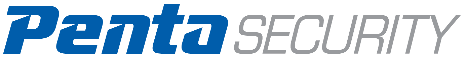 D’Amo BASIC 교육 사전 준비환경 구성 제출용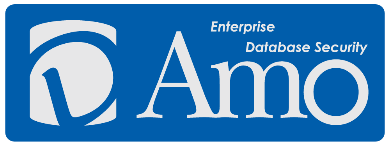 해당 문서는 D’Amo BASIC 교육을 수강하기 위한 환경 구성 과정입니다.내용을 참고하여 환경 구성을 하시고 결과 화면을 아래 내용에 기입하세요.문서를 모두 작성한 후 안내된 방법으로 제출하여 주세요.제출한 문서의 내용이 부적합할 경우 재작성을 요청 받을 수 있습니다.감사합니다.작성일자년    월   일성명소속/직급가상화 환경(VMWare, VirtualBox)에 Oracle 11g 이상의 DBMS를 구성한다.[예시 화면]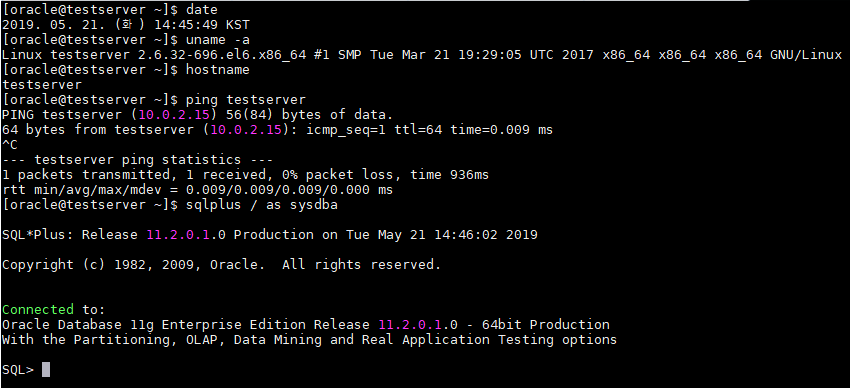 [결과화면 조건]작업을 수행한 일자 및 시간은 반드시 첨부 사진의 상단에 표시되어 있어야 한다.
(OS명령어 혹은 DBMS 명령어)위 화면에서 요구하는 정보는 아래와 같다.OS 정보 확인, 호스트명 확인호스트명으로의 네트워크 통신상태sqlplus 접속[결과 화면]DB서버 관리자 계정을 접속하여 관련 정보를 확인한다.[예시 화면]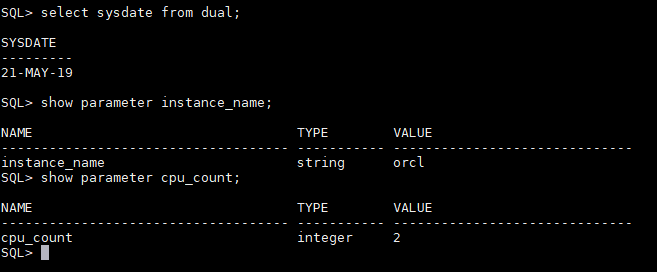 [결과화면 조건]작업을 수행한 일자 및 시간은 반드시 첨부 사진의 상단에 표시되어 있어야 한다.
(OS명령어 혹은 DBMS 명령어)위 화면에서 요구하는 정보는 아래와 같다.파라미터 확인 : instance_name   (DB 인스턴스명)파라미터 확인 : cpu_count[결과 화면]DB서버 신규 유저를 생성한다.[예시 화면]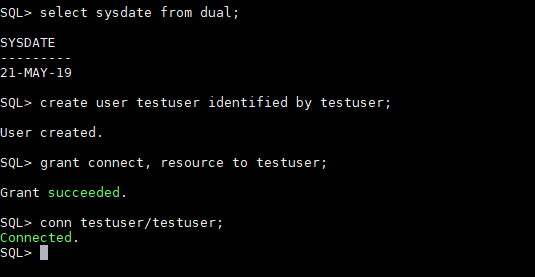 [결과화면 조건]작업을 수행한 일자 및 시간은 반드시 첨부 사진의 상단에 표시되어 있어야 한다.
(OS명령어 혹은 DBMS 명령어)위 화면에서 요구하는 정보는 아래와 같다.sysdba 권한으로 접속한 후, 신규 유저를 생성한다 (ex. testuser )유저 생성 후 권한을 부여한다 ( grant : connect, resource )신규로 생성한 유저로 접속한다.[결과 화면]생성한 유저에 접속하여 테이블을 생성한다.[예시 화면]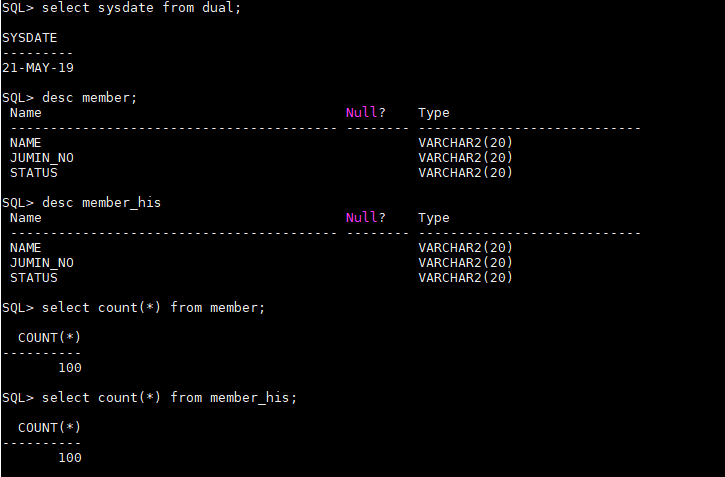 [결과화면 조건]작업을 수행한 일자 및 시간은 반드시 첨부 사진의 상단에 표시되어 있어야 한다.
(OS명령어 혹은 DBMS 명령어)위 화면에서 요구하는 정보는 아래와 같다.최소 두 개 이상의 테이블 생성생성한 테이블 정보 확인 (ex. desc member )각각의 테이블은 3개 이상의 컬럼을 포함.각각의 테이블에 varchar2 혹은 NUMBER 데이터 타입인 최소 10건 이상의 데이터를 삽입.데이터 건수를 SQL문을 통해 확인각 컬럼의 데이터는 랜덤하게 구성.[결과 화면]사용자 PC에 Oracle Client 11g 이상을 설치하여 서버와의 통신을 확인한다.[예시 화면]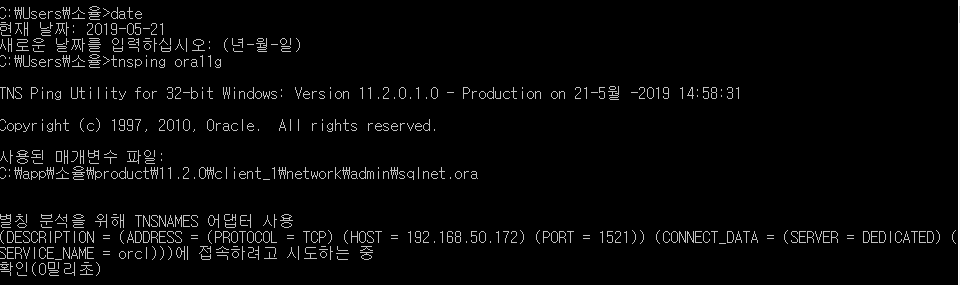 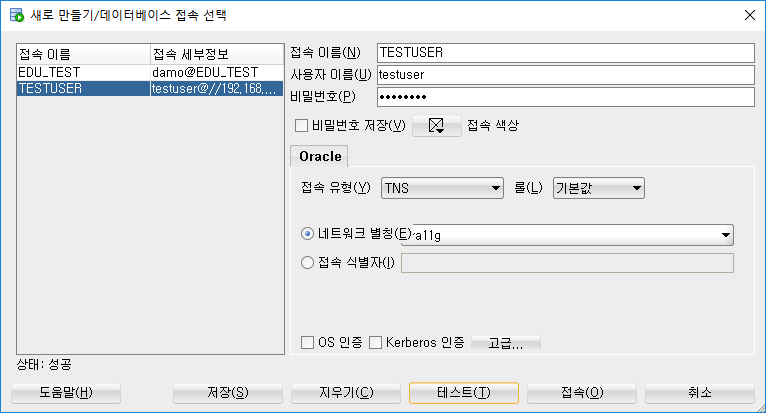 [결과화면 조건]작업을 수행한 일자 및 시간은 반드시 첨부 사진의 상단에 표시되어 있어야 한다.
(OS명령어 혹은 DBMS 명령어)위 화면에서 요구하는 정보는 아래와 같다.Oracle Client에서 지정한 ALIAS를 통한 DB서버와의 TNS통신DB Tool을 이용하여 접속한 화면. (ex. sql developer, toad 등)[결과 화면]